22 октября 2021 года в Ремонтненском  районе пройдет муниципальный этап областного конкурса «Тематический ЕГЭ по вопросам науки и технологий», по результатам которых победители и призеры станут участниками заключительного этапа Конкурса.Областной конкурс «Тематический ЕГЭ по вопросам науки и технологий» пройдет в Ростовской области в ноябре для обучающихся 11-х классов.Напоминаем, что 2021 год объявлен Президентом Российской Федерации «Годом науки и технологий», в рамках которого и пройдет ежегодный «Тематический ЕГЭ».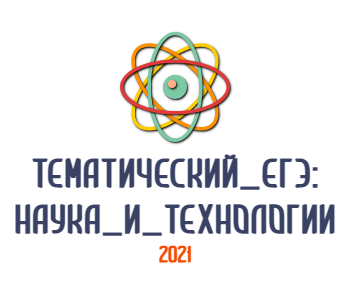 